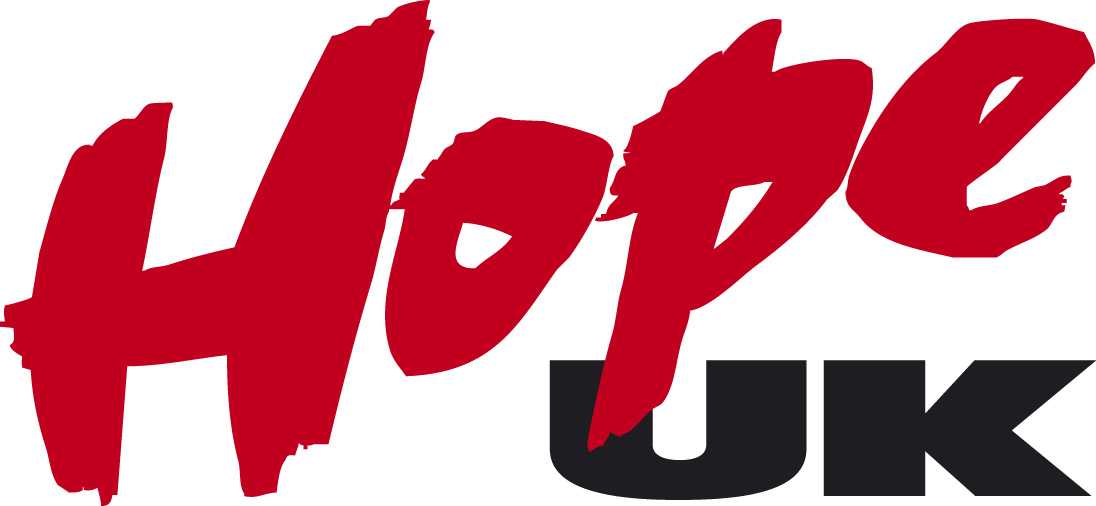 Hosting a sessionHope UK’s Drug Educators are trained to help children, young people and adults find out about alcohol, tobacco and illegal drugs. Sessions are interactive and designed to meet the specific needs of the group. Participants are encouraged to think about their own lives and how they might influence others. CostHope UK works on a donation basis for churches and voluntary groups, asking that each group considers a contribution towards travel and either paid staff time or the cost of training voluntary Drug Educators.Statutory organisations, such as schools, are asked to pay a set fee which is currently £60 per Educator for the first hour and £45 for subsequent hours, plus travel and any other expenses.BookingWe aim to provide Drug Educators for every part of the UK whatever the size of group, subject to the availability of our staff and volunteers. We would appreciate at least 6 weeks’ notice of a booking.If your group would benefit from a visit, please complete the form overleaf and return to: Hope UK, 50 Gold Street, Kettering, Northants, NN16 8JBor Email to: g.tilney@hopeuk.org / enquiries@hopeuk.org